LAPORAN PENELITIAN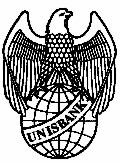 KORUPSI DAN PERTUMBUHAN EKONOMI STUDI EMPIRIS 33 PROVINSI DI INDONESIAOleh:Sri Nawatmi, SE. MSi.(Ketua)Agung Nusantara, SE. MSi.(Anggota)Drs. Agus Budi Santosa, MSi. (Anggota)FAKULTAS EKONOMIUNIVERSITAS STIKUBANK SEMARANG2013